Мониторинг дистанционного обучения воспитанников МБДОУ «Детский сад № 30 «Ромашка», находящихся на самоизоляцииПодготовительная к школе группа №№ 4, 5  «Непоседы» и «Сказка»Количество воспитанников, находящихся на самоизоляции  - 27Воспитатель   Казарина Л.А.Избранные фото результатов обучения по разным образовательным областям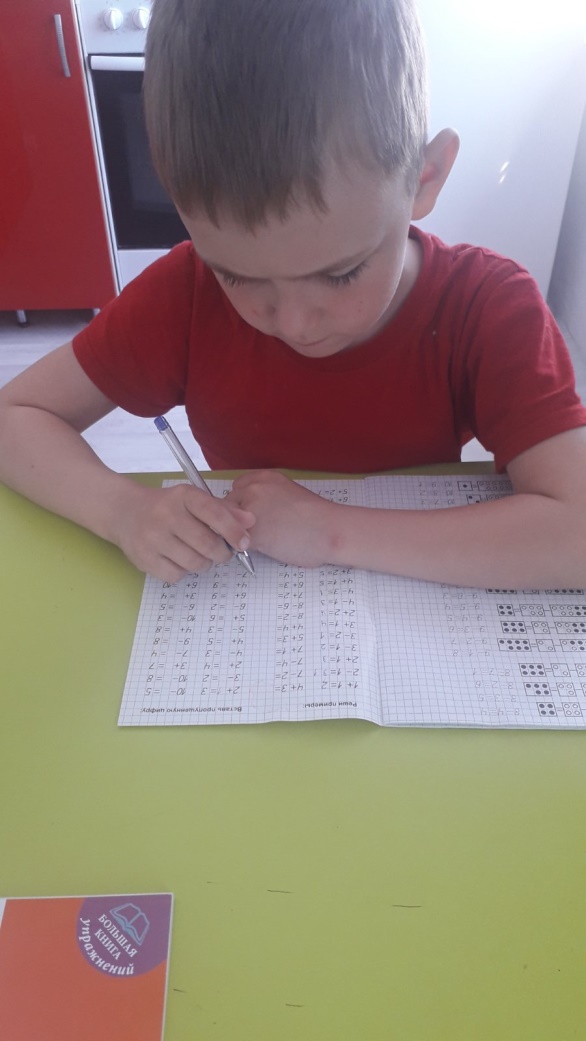 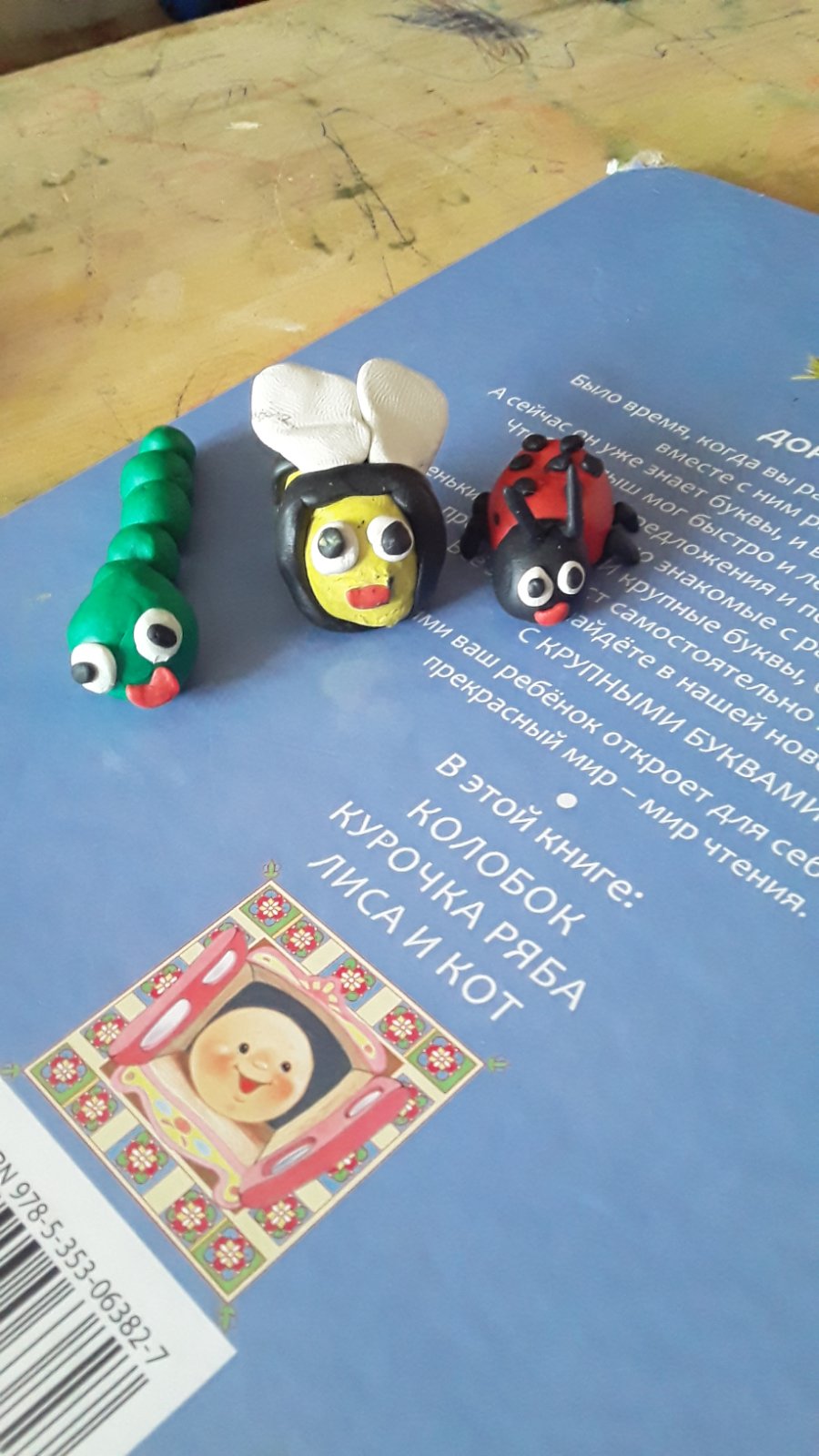 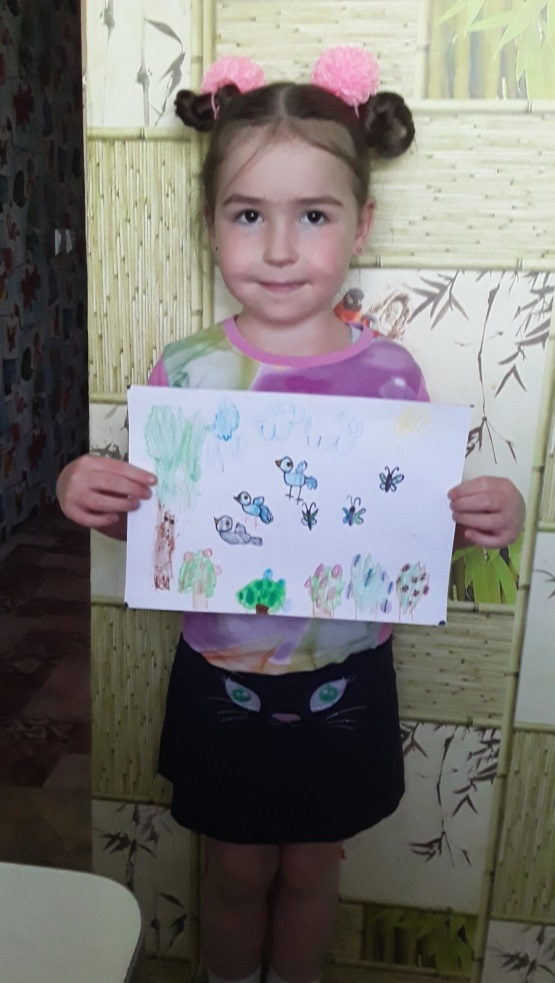 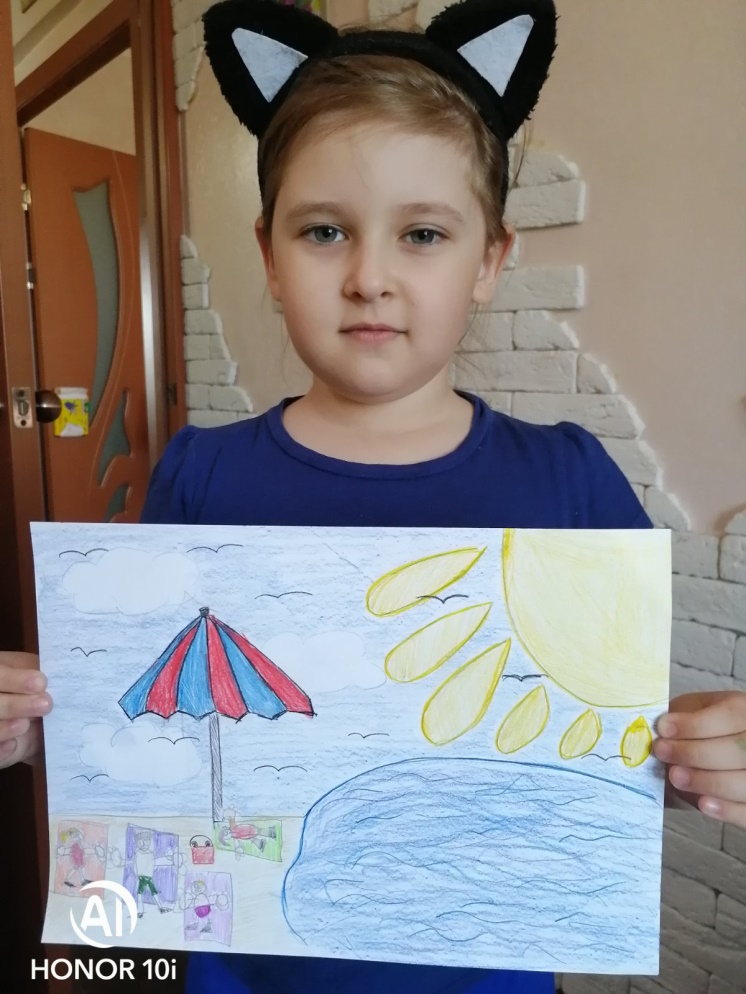 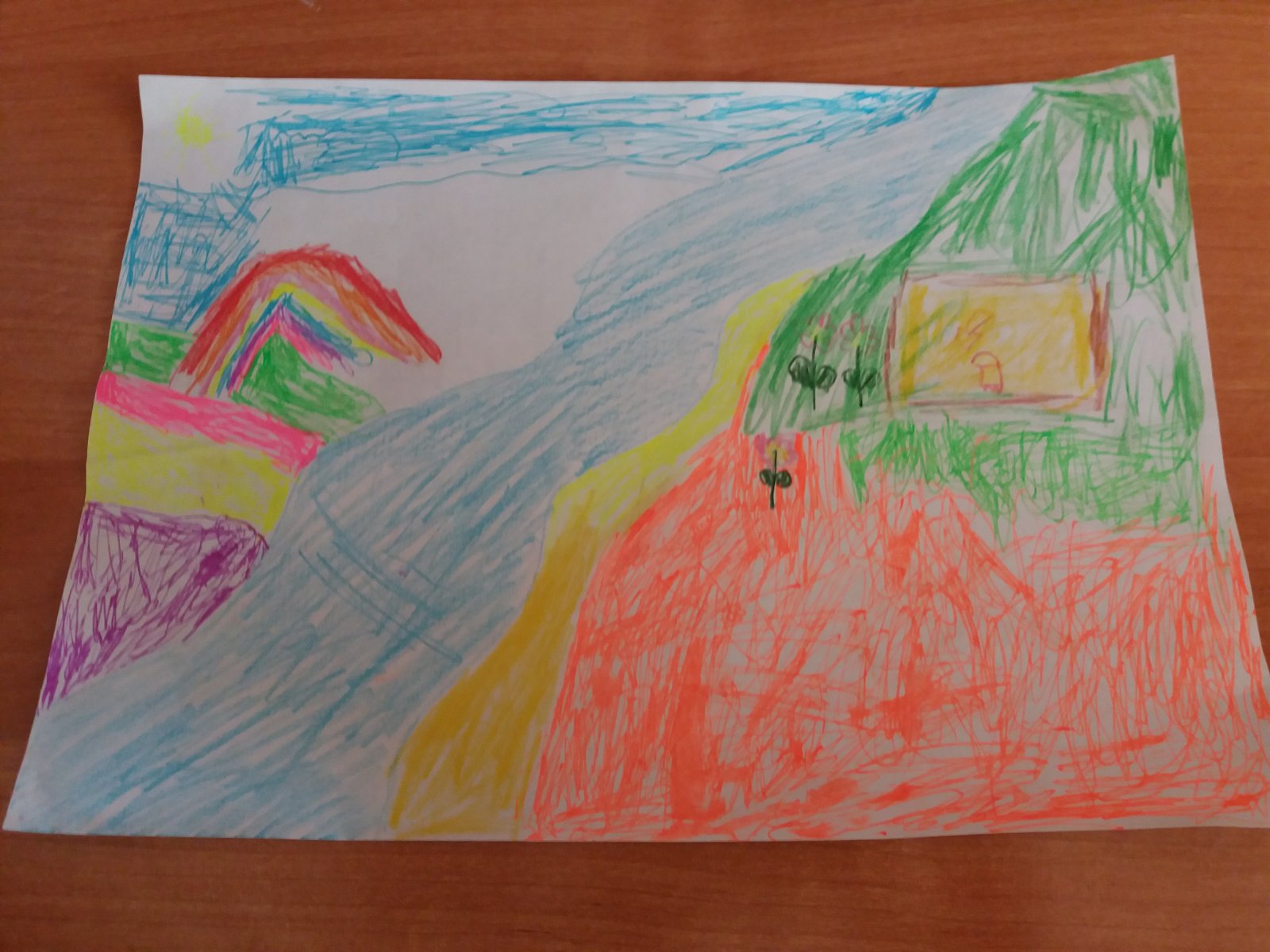 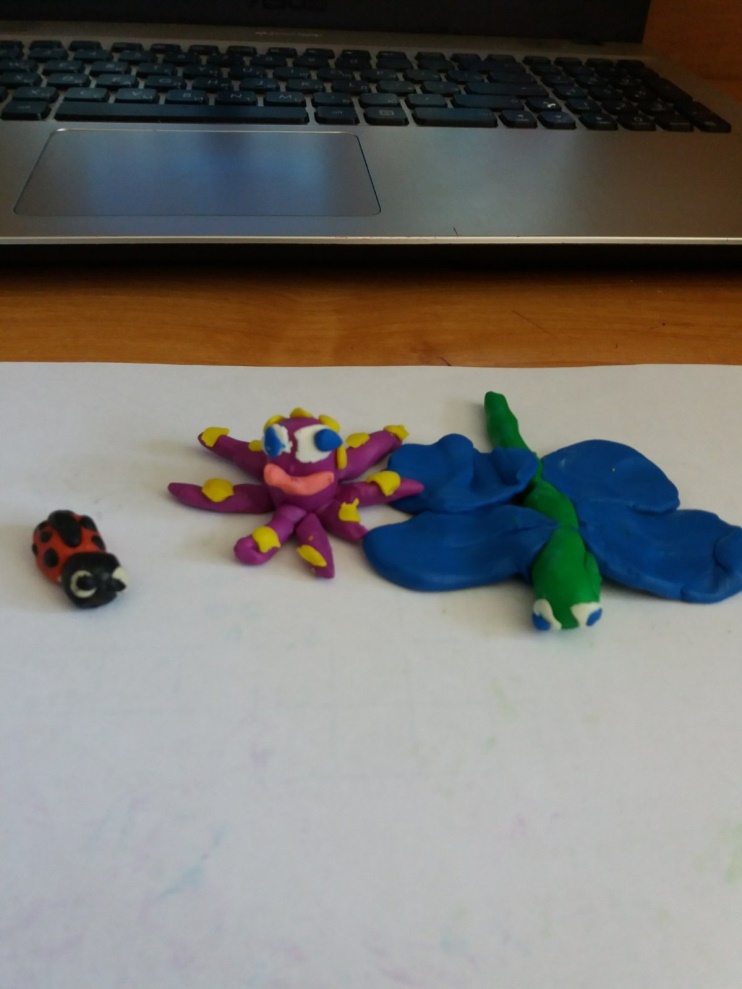 ДатаНОДКоличество воспитанников, обучающихся в дистанционной формеКоличество семей, поддерживающих обратную связь с педагогомКоличество семей, которые предоставили фото и видео отчетыМай3-4 неделиОзнакомление с окружающим миром  «Насекомые и пауки»1.Загадки о насекомых.2.Беседа о полезных и вредных насекомых.3.Самостоятельная работа «Знакомство с пауками».4.Раскраска паука.66-Май3-4 неделиФЭМП:1.Определи свое место.Игра «Скажи наоборот»2.Давай посчитаем.Игра «Цифры перепутались»3.Веселые часы.4.Выполни задания.5.Веселые задачки.662Май3-4 неделиРазвитие речи1.Составление рассказа по сюжетной картинке «В ожидании лета»2.Обучение грамоте66-Май3-4 неделиХудожественно-эстетическое развитие1.Рисование «Лето» по замыслу.2.Лепка «Насекомые»664Май3-4 неделиФизическое развитие1.Веселая зарядка2.Фитнес упражнения  дома3.Подвижная игра «Волейбол»4.Малоподвижная игра «Посидим в тишине»66-